Phần đáp án câu trắc nghiệm: Tổng câu trắc nghiệm: 32.SỞ GD&ĐT ĐẮK LẮKTRƯỜNG THPT NGÔ GIA TỰ(Không kể thời gian phát đề) ĐÁP ÁN KIỂM TRA CUỐI HỌC KỲ 2
NĂM HỌC 2021-2022MÔN VẬT LÍ – Khối lớp 12 Thời gian làm bài : 45 phút 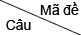 0010020030040050060070081[0.3125] A[0.3125] A[0.3125] A[0.3125] A[0.3125] A[0.3125] B[0.3125] B[0.3125] D2[0.3125] B[0.3125] A[0.3125] A[0.3125] D[0.3125] B[0.3125] A[0.3125] D[0.3125] A3[0.3125] A[0.3125] B[0.3125] B[0.3125] A[0.3125] D[0.3125] B[0.3125] C[0.3125] D4[0.3125] B[0.3125] C[0.3125] C[0.3125] A[0.3125] B[0.3125] A[0.3125] C[0.3125] A5[0.3125] C[0.3125] D[0.3125] C[0.3125] B[0.3125] D[0.3125] B[0.3125] D[0.3125] B6[0.3125] B[0.3125] B[0.3125] B[0.3125] D[0.3125] C[0.3125] D[0.3125] D[0.3125] C7[0.3125] C[0.3125] C[0.3125] A[0.3125] B[0.3125] D[0.3125] C[0.3125] C[0.3125] C8[0.3125] C[0.3125] D[0.3125] D[0.3125] A[0.3125] B[0.3125] D[0.3125] B[0.3125] D9[0.3125] B[0.3125] D[0.3125] C[0.3125] C[0.3125] C[0.3125] B[0.3125] A[0.3125] A10[0.3125] D[0.3125] C[0.3125] D[0.3125] C[0.3125] B[0.3125] A[0.3125] A[0.3125] D11[0.3125] A[0.3125] C[0.3125] D[0.3125] B[0.3125] A[0.3125] C[0.3125] B[0.3125] B12[0.3125] C[0.3125] B[0.3125] B[0.3125] D[0.3125] A[0.3125] B[0.3125] C[0.3125] A13[0.3125] B[0.3125] A[0.3125] B[0.3125] B[0.3125] C[0.3125] C[0.3125] C[0.3125] B14[0.3125] D[0.3125] C[0.3125] B[0.3125] B[0.3125] B[0.3125] A[0.3125] D[0.3125] A15[0.3125] A[0.3125] D[0.3125] C[0.3125] C[0.3125] D[0.3125] B[0.3125] D[0.3125] A16[0.3125] B[0.3125] B[0.3125] D[0.3125] A[0.3125] C[0.3125] D[0.3125] C[0.3125] C17[0.3125] D[0.3125] D[0.3125] B[0.3125] D[0.3125] C[0.3125] C[0.3125] A[0.3125] D18[0.3125] D[0.3125] A[0.3125] D[0.3125] C[0.3125] D[0.3125] A[0.3125] A[0.3125] C19[0.3125] A[0.3125] A[0.3125] B[0.3125] A[0.3125] B[0.3125] C[0.3125] C[0.3125] A20[0.3125] C[0.3125] B[0.3125] A[0.3125] D[0.3125] B[0.3125] B[0.3125] B[0.3125] B21[0.3125] C[0.3125] B[0.3125] D[0.3125] A[0.3125] A[0.3125] D[0.3125] A[0.3125] A22[0.3125] A[0.3125] C[0.3125] D[0.3125] C[0.3125] C[0.3125] D[0.3125] C[0.3125] B23[0.3125] B[0.3125] D[0.3125] B[0.3125] D[0.3125] B[0.3125] C[0.3125] B[0.3125] C24[0.3125] B[0.3125] B[0.3125] A[0.3125] B[0.3125] A[0.3125] A[0.3125] D[0.3125] B25[0.3125] D[0.3125] B[0.3125] C[0.3125] D[0.3125] D[0.3125] D[0.3125] D[0.3125] D26[0.3125] A[0.3125] D[0.3125] D[0.3125] A[0.3125] D[0.3125] A[0.3125] A[0.3125] C27[0.3125] C[0.3125] C[0.3125] C[0.3125] C[0.3125] A[0.3125] D[0.3125] B[0.3125] D28[0.3125] C[0.3125] C[0.3125] C[0.3125] D[0.3125] C[0.3125] A[0.3125] D[0.3125] C29[0.3125] D[0.3125] D[0.3125] A[0.3125] B[0.3125] C[0.3125] C[0.3125] B[0.3125] C30[0.3125] D[0.3125] A[0.3125] A[0.3125] C[0.3125] A[0.3125] C[0.3125] B[0.3125] D31[0.3125] A[0.3125] A[0.3125] C[0.3125] C[0.3125] D[0.3125] B[0.3125] A[0.3125] B32[0.3125] A[0.3125] C[0.3125] D[0.3125] B[0.3125] A[0.3125] D[0.3125] A[0.3125] B